TANIK İFADE TUTANAĞIİfadesine Başvurulan Kişinin Adı Soyadı		: ……………..(….kızı/oğlu)T.C.  Kimlik No		 : ………………Doğum Tarihi /Yeri		:………………Görev yeri			:………………Görevi				:……………...Belirlenen gün ve saatte çağrıya uyan tanık geldi. İfade vermeye engel hali olmadığı anlaşıldı. “Bildiğimi doğru söyleyeceğime Allah’ım, namusum ve vicdanım üzerine yemin ederim” şeklinde yemin ettirilerek, soruldu.Soru 1:	………………………………………………………………………………………………………………………………………………………………………………………………………………………………………………………………………………………………Cevap 1:	………………………………………………………………………………………………………………………………………………………………………………………………	İfade metni tanığa okutuldu. Doğruluğunu tasdik etti. İmzası alındı. …/…/20İmza 									İmza           Tanık 									SoruşturmacıDİSİPLİN SORUŞTURMASITANIK İFADE TUTANAĞIDoküman NoFR-DİSİPLİN SORUŞTURMASITANIK İFADE TUTANAĞIİlk Yayın TarihiDİSİPLİN SORUŞTURMASITANIK İFADE TUTANAĞIRevizyon Tarihi-DİSİPLİN SORUŞTURMASITANIK İFADE TUTANAĞIRevizyon No0DİSİPLİN SORUŞTURMASITANIK İFADE TUTANAĞISayfa No1 / 1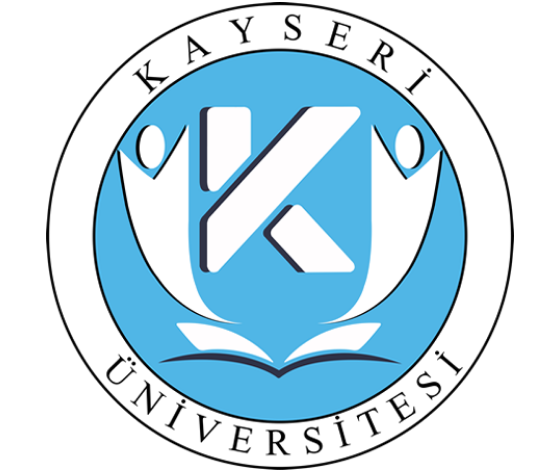 